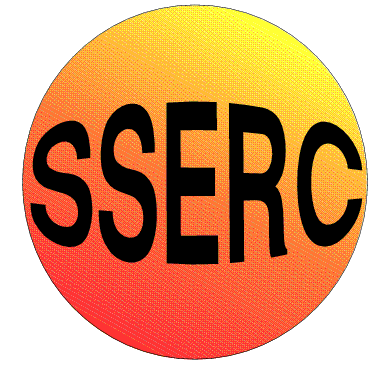 Spot and note evidence of living things – MRS GREN(Adapted from Science in an Earth Context: KS3 Biology, Earth Science Education Unit)Key characteristic of lifeKey characteristic of lifeExample What evidence  did you spot?MovementMovementPeople / animals movingInsects / birds flyingWorm paths / castsFootprintsPlants growing out from walls or other shady spotRespirationRespirationPeople breathing out water vapour on a cold daySensitivityto lightAnimals, birds, insects with eyes move without colliding with thingsNew shoots grow towards sunlightSunflowers turn towards sunlightAppearance of particular species of flowers at different timesSensitivityto soundBirds singingDogs barkingWhat we hear around usSensitivityto smellsDogs sniffing lamp-postsInsects attracted to flowersWhat we can smell around usSensitivityto tastePeople eatingWasps attracted to sugarSensitivityto temperaturePeople shiveringBirds with ruffled feathersAppearance of plant species / mating behaviour of birds and animals in Spring. Or, other season related exampleGrowthGrowthAnimals or plants which are the same species, but different size due to differences in growth.ReproductionReproductionPregnant motherSpring lambsFlowers, berries and other fruits, seeds.SaplingsExcretionExcretionToilet blockDroppingsNutritionNutritionBirds and other animals foragingAnimals grazingWorm castsSomeone eatingGreen leaves